$312,000.00WELLS FOUNDATION INC. – SCHNEIDER1816 KENNEDY DRIVE, MOBRIDGEMOBRIDGE SHOR ACRES LOT 96RECORD #7478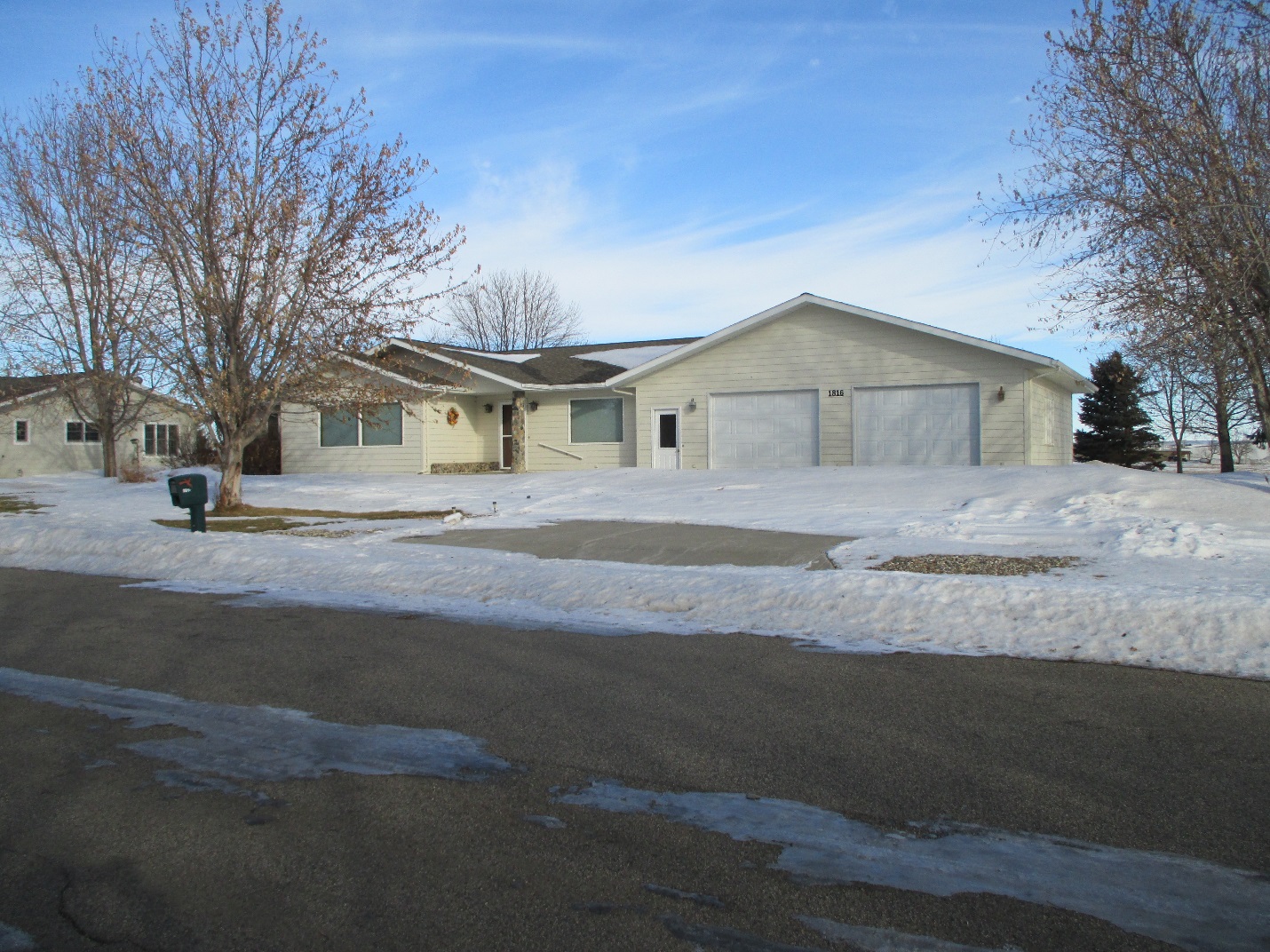 LOT SIZE 120.2’ X 142.5’                                                GROUND FLOOR 1952 SQ FTSINGLE – FAMILY ONE – STORY                                   BASEMENT 1952 SQ FTAVERAGE QUALITY & CONDITION                              ALL OF BASEMENT LIVINGBUILT IN 1999                                                                  1 BEDROOM ABOVE 3 BELOWCENTRAL-AIR NATURAL-GAS                                        2 FULL BATHS 2 HALF BATHS2014; SLIDING GLASS DOOR, POURED FDN.          ATTACHED GARAGE 1056 SQ FTSUNKEN WINDOW WELLS                                               CONCRETE PATIO 406 SQ FTCEMENT BOARD SIDING/SHINGLES                              GARDEN SHED 10’ X 12’SOLD ON 9/18/19 FOR $312,000ASSESSED IN 2019 AT $294,40SOLD IN 2014 FOR $225,000ASSESSED IN 2014 AT $252,095                                    RECORD #7478